"Сохрани самое дорогое!" Безопасные окна.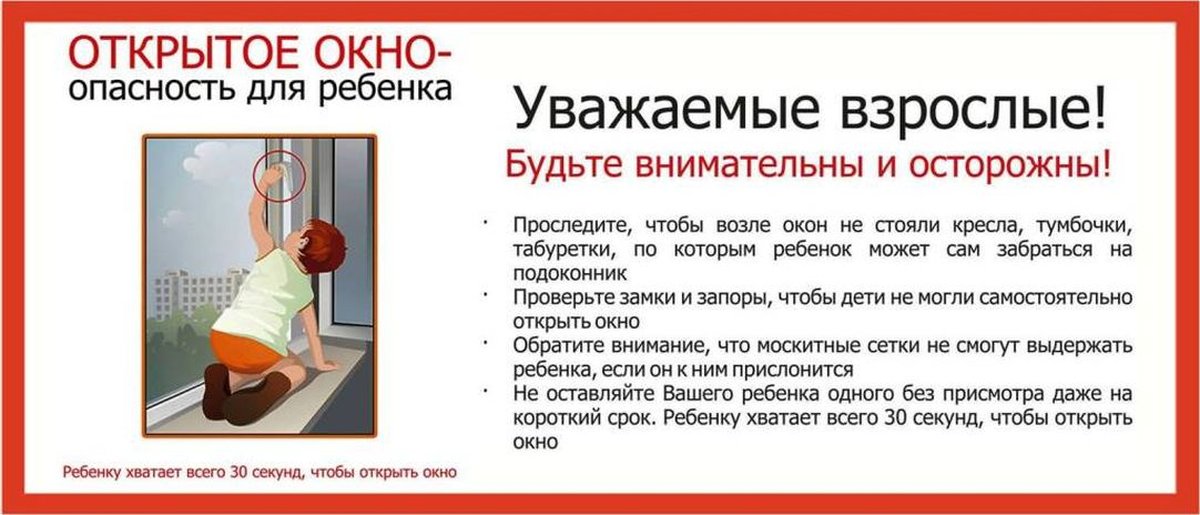 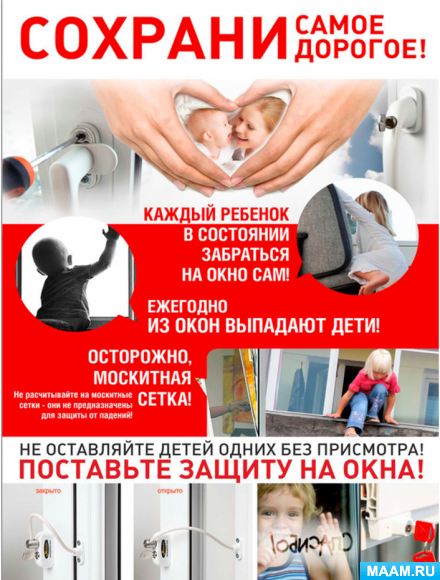 